PROJETO DE LEI Nº   DE 2020.DÁ DENOMINAÇÃO OFICIAL À RUA 11, LOCALIZADA NO LOTEAMENTO ÉLZIO MARIOTONI, DE “RUA DALMY PATELLI JUNIOR”.A CÂMARA MUNICIPAL DE MOGI MIRIM APROVA:Art. 1º A Rua 11, localizada no loteamento Èlzio Mariotoni, passa a denominar-se “RUA DALMY PATELLI JUNIOR”. Art. 2º Esta Lei entra em vigor na data de sua publicação, revogando-se as disposições em contrário.Sala das Sessões “Vereador Santo Róttoli”, aos 24 de agosto de 2020.VEREADOR MOACIR GENUÁRIO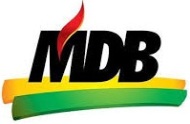 JUSTIFICATIVA Dalmy Patelli Junior, nasceu em 30 de Janeiro de 1948 em Mogi Mirim. Primogênito do casal Darmi Patelli e Celina Santos Patelli, teve três irmãos: Regina Célia Patelli Martoni, Carlos Alberto Patelli e Silvana Patelli Ramos dos Santos. Membro da tradicional família Patelli, de imigrantes italianos que vieram para o Brasil no navio Bretagne em 1888, Dalmy era apaixonado por livros, arte e música. Sendo assim, era um leitor contumaz de vasta cultura, atuou em peças de teatro apresentadas nesta cidade e foi percussionista em um grupo de música popular formado por amigos da região.Dalmy tinha muito orgulho de ter servido à Pátria no 28° BIL (Batalhão de Infantaria Leve) na Cidade de Campinas. Construiu em Mogi Mirim sua carreira profissional, tendo trabalhado em empresas como Champion Papel e Celulose  (International Paper), Sulamericana e, por fim, na cervejaria Kaiser. Casou-se com Aparecida Maria Scudeler Patelli, falecida em 1993, com quem teve dois filhos, Caio Marcellus Scudeler Patelli e Fabio Vinicius Scudeler Patelli. Após o falecimento de sua primeira esposa, casou-se com Roselena Diogo Bueno Patelli, com a qual teve mais uma filha: Lívia Carolina Bueno Patelli. Tinha como hobby a pescaria e gostava de cozinhar para a família.Dalmy era cristão assíduo e diácono da Missão Assistencial Paz e Vida. Totalmente dedicado à obras de caridade, frequentemente visitava doentes em hospitais e movia trabalhos para ajudar pessoas carentes em bairros necessitados.Dalmy Patelli Júnior faleceu aos 70 anos deixando um legado de exemplo de responsabilidade, comprometimento, caráter e dedicação em todas as esferas de sua vida, seja em relação ao trabalho, aos amigos ou a família, indubitavelmente, é totalmente merecedor desta homenagem póstuma. 